Community First Grant Team Member Email Signature Showcase your participation as a CFG Team Member by adding a signature badge to your emails. Follow the steps below to get started or to add the CFG badge to your existing signature.If you do not currently have a signature saved for your email, learn more here to set it up. Edit the signature template below to reflect the info you want to include in your signature.Lastly, cut and paste the edited template into your email signature section and save. EMAIL TEMPLATE: MAKE SURE TO EDIT WITH YOUR INFOJANE DOE (She/Her/Hers)Project Manager(555) 555-5555 jane.doe@wholefoodsmarket.comWhole Foods Market 550 Bowie St. | Austin, TX 78703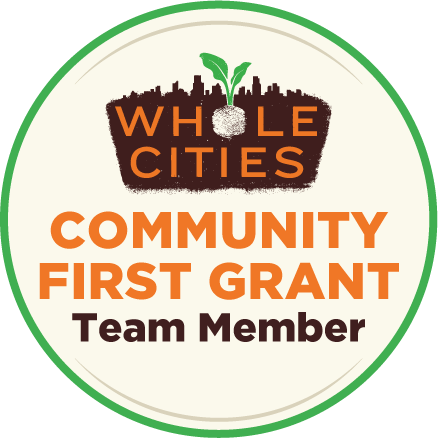 